Сказки, которые лечатАвтор: Мартыненко М.А.«Про жадность»В одном дворе жили два мальчика и звали их Витя и Костя. Хотя они и гуляли вместе, но не могли дружить, так как были жадные. Однажды, когда они сидели в песочнице и играли в формочки, у Вити сломался совочек, и он спросил у Кости:-Дай мне поиграть совочком, ведь у тебя их два.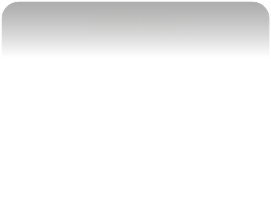 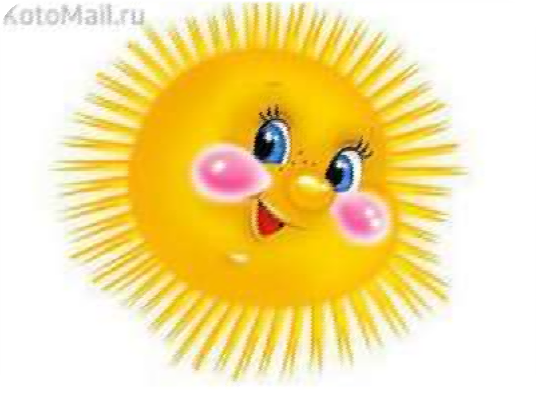 - Не дам,- ответил Костя.-Не будь таким жадным, дай мне, пожалуйста, -в очередной раз попросил Витя.-Ты мне не давал вчера машинку, сегодня я не дам тебе совок, -ответил Костя.-Ну, дай мне, пожалуйста, -упрашивал Витя Вдруг откуда-то раздался голос:-Если вы и дальше будете жадничать, то я вам не буду светить.-Кто это?- спросил Витя.-Это я, солнышко,- повторил голос.-Почему ты не будешь светить? - спросил Костя.-Потому, что я, не люблю жадных. Я у вас одно, а свечу всем и, если вы хотите, чтобы я вам светило, вам не надо жадничать, -ответило солнышко, и, в этот самый момент, оно спряталась за тучку.Витя сказал:-Оно только здесь не светит, пойдём играть в другое место.-Отлично ты придумал,- подхватил Костя.Куда бы ни ходили наши герои, солнышко постоянно сидело за тучкой и, не желало светить им. Убедившись в том, что солнышко им не светит, они сказали:-Ну и ладно, будем играть в темноте-Во что? -спросил Витя.-Давай построим шалаш, - предложил Костя.-Давай!... Давай!...- бодро воскликнул Витя.-Но из чего мы его построим?-Давай мы его построим из досочек, - ответил Костя.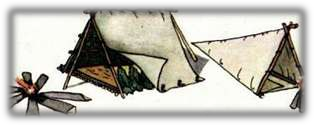 -Здорово, но у нас только один молоток, - сказал Витя.-Да…, это мой молоток, я его тебе не дам, - ответил Костя.-Зато	у	меня	есть	гвозди	ипила.	Если мы хотим, чтобы солнышко нам светило, нам надо делиться, - напомнил Витя.-Давай я буду держать гвозди, а ты их будешь забивать моим молотком; - предложил Костя.-Конечно, - согласился Витя,а пилить доски мы будем по очереди.-Здорово! - воскликнул Костя.И наши друзья взялись за работу, а солнышко сверху за ними наблюдало. После того, как был построен шалаш, солнышко его осветило, и, оказалось,что это не шалаш вовсе, а целый дворец.С тех пор наши герои жили дружно, делились игрушками и, солнышко от них больше не пряталось, а если и уходило за тучку, то ненадолго. А по ночам солнышко светило другим нежадным детям.